ŠTO ĆE SE DOGODITI ?DANAS VJEŽBAMO UZROČNO – POSLJEDIČNE ODNOSE KROZ SLIKOVNU VJEŽBICU.UPUTE ZA RODITELJE: Pitajte dijete što vidi na slici, što se događa, što je neobično. Neka prvo opiše ono što vidi, a zatim ga pitajte „Što misliš da će se dogoditi sljedeće?“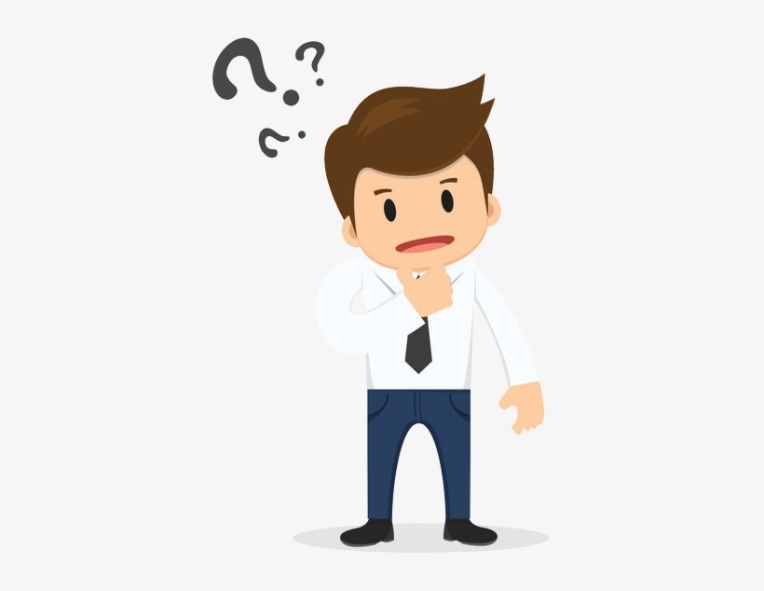 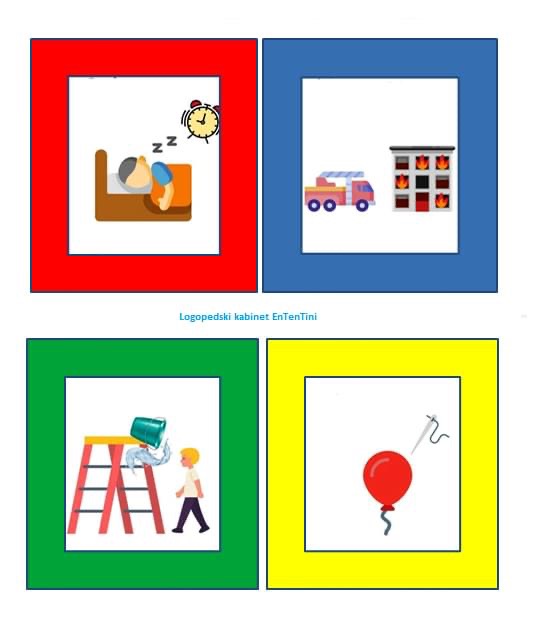 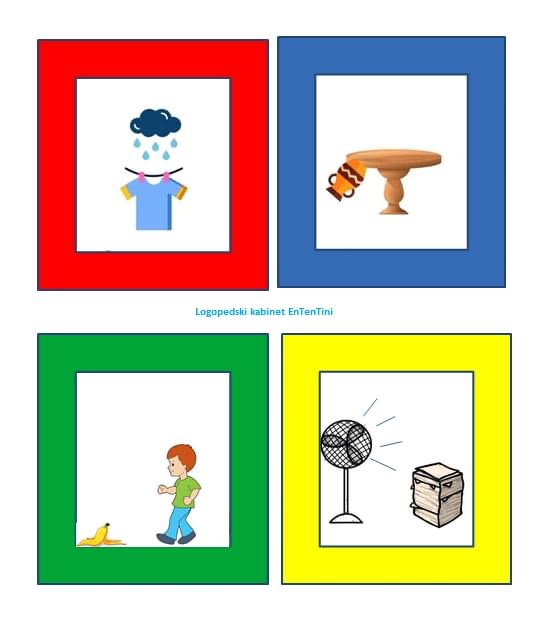 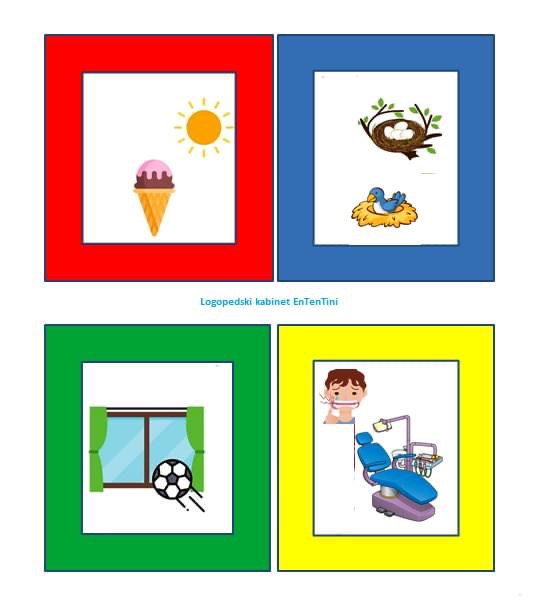 